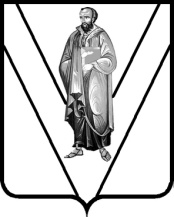 	УПРАВЛЕНИЕ ОБРАЗОВАНИЕМ АДМИНИСТРАЦИИМУНИЦИПАЛЬНОГО ОБРАЗОВАНИЯ ПАВЛОВСКИЙ РАЙОНПРИКАЗот 22.11.2023 г.								№ 1085ст. ПавловскаяОб утверждении состава комиссий по проведению и проверке итогового сочинения (изложения) в муниципальном образовании Павловский район в 2023-2024 учебном году           В соответствии с пунктом 3.2. Порядка проведения и проверки итогового сочинения (изложения) в Краснодарском крае, утвержденным приказом министерства образования, науки и молодежной политики Краснодарского края от 9 ноября 2021 года № 3380 «Об утверждении Порядка проведения и проверки итогового сочинения (изложения) в Краснодарском крае» и на основании приказа министерства образования, науки и молодежной политики Краснодарского края от 22 ноября 2023 года № 3269 «О проведении итогового сочинения (изложения) в Краснодарском крае в 2023-2024 учебном году», а также в целях соблюдения информационной безопасности при проведении и проверке итогового сочинения (изложения) п р и к а з ы в а ю:Утвердить составы комиссий по проведению итогового сочинения (изложения) в 2023 -2024 учебном году в соответствии с приложением № 1. Утвердить состав комиссии по проверке итогового сочинения (изложения) в 2023-2024 учебном году в соответствии с приложением № 2.Утвердить пункт проверки и оценивания итогового сочинения (изложения) и график работы муниципальной комиссии по проверке и оцениванию итогового сочинения (изложения) в 2023-2024 учебном году (приложение № 3).Утвердить ответственное лицо и место по переносу результатов итогового сочинения (изложения) из копий бланков в оригиналы бланков (приложение № 4).Контроль за исполнением настоящего приказа возложить на Воронину О.А., заместителя начальника управления.Настоящий приказ вступает в силу со дня его подписания.Исполняющий обязанности начальника управления образованием                                                                          Н.А. ПопкоСОСТАВ
комиссий по проведению итогового сочинения (изложения) в местах проведения итогового сочинения (изложения) в пунктах проведения итогового сочинения (изложения) в муниципальном образовании Павловский район в 2023-2024 учебном году, определенных министерством образования, науки и молодежной политики Краснодарского краяЗаместитель начальника управления образованием                         О.А. ВоронинаСОСТАВкомиссии по проверке итогового сочинения (изложения)в 2023-2024 учебном годуЗаместитель начальника управления образованием                         О.А. ВоронинаМесто проверки и оценивания работ итогового сочинения (изложения) и график работы муниципальной комиссии по проверке и оцениванию сочинения График работыэкспертной комиссии по проверке и оцениванию работ итогового сочинения (изложения) Заместитель начальника управления образованием                         О.А. ВоронинаОтветственное лицо и место по переносу результатов работ итогового сочинения (изложения) из копий бланков в оригиналы бланковДата работы: 12.12.2023, 12.02.2024, 12.04.2024 Время работы: 14.00 часов-18.00 часовМесто работы: Управление образованиемЗаместитель начальника управления образованием                         О.А. ВоронинаПРИЛОЖЕНИЕ № 1к приказу управления образованием администрации муниципального образования Павловский районот _______________ № ____________№
п/пФамилия
Имя ОтчествоДолжность в образовательной организации 
(согласно тарификационному списку на 01.09.2022) и полное наименование образовательной организации по уставуДолжность в комиссии по проведению итогового сочинения (изложения)1234Место проведения муниципальное бюджетное общеобразовательное учреждение средняя общеобразовательная школа № 1 имени Григория Ивановича Свердликова станицы ПавловскойМесто проведения муниципальное бюджетное общеобразовательное учреждение средняя общеобразовательная школа № 1 имени Григория Ивановича Свердликова станицы ПавловскойМесто проведения муниципальное бюджетное общеобразовательное учреждение средняя общеобразовательная школа № 1 имени Григория Ивановича Свердликова станицы ПавловскойМесто проведения муниципальное бюджетное общеобразовательное учреждение средняя общеобразовательная школа № 1 имени Григория Ивановича Свердликова станицы ПавловскойАдрес проведения: _352041, Краснодарский край, Павловский район, ста-ца Павловская, улица Заводская, д.30Адрес проведения: _352041, Краснодарский край, Павловский район, ста-ца Павловская, улица Заводская, д.30Адрес проведения: _352041, Краснодарский край, Павловский район, ста-ца Павловская, улица Заводская, д.30Адрес проведения: _352041, Краснодарский край, Павловский район, ста-ца Павловская, улица Заводская, д.301Зюзина Нина Владимировназаместитель директора по учебной работе муниципального бюджетного общеобразовательного учреждения средней общеобразовательной школы № 1 имени Григория Ивановича Свердликова станицы Павловскойруководитель2Юшко Николай Валентиновичдиректор муниципального бюджетного общеобразовательного учреждения средней обшеобразовательной школы № 1 имени Григория Ивановича Свердликова станицы Павловскойтехнический специалист3Шведчиков Александр Владимировичучитель информатики муниципального бюджетного общеобразовательного учреждения средней обшеобразовательной школы № 1 имени Григория Ивановича Свердликова станицы Павловскойтехнический специалист4Лях Марина Валерьевнаучитель технологии муниципального бюджетного общеобразовательного учреждения средней обшеобразовательной школы № 1 имени Григория Ивановича Свердликова станицы Павловскойорганизатор5Залюбовская Татьяна Ивановнаучитель начальных классов муниципального бюджетного общеобразовательного учреждения средней обшеобразовательной школы № 1 имени Григория Ивановича Свердликова станицы Павловскойорганизатор6Шитиков Олег Юрьевичпреподаватель-организатор основ безопасности жизнедеятельности муниципального бюджетного общеобразовательного учреждения средней обшеобразовательной школы № 1 имени Григория Ивановича Свердликова станицы Павловскойорганизатор7Баша Оксана Юрьевнаучитель начальных классов муниципального бюджетного общеобразовательного учреждения средней обшеобразовательной школы № 1 имени Григория Ивановича Свердликова станицы ПавловскойорганизаторМесто проведения (полное название ОО по уставу или одна из записей "ДОМ"/"Мед.учреждение"): муниципальное автономное общеобразовательное учреждение средняя общеобразовательная школа № 2 имени Ивана Михайловича Суворова станицы ПавловскойМесто проведения (полное название ОО по уставу или одна из записей "ДОМ"/"Мед.учреждение"): муниципальное автономное общеобразовательное учреждение средняя общеобразовательная школа № 2 имени Ивана Михайловича Суворова станицы ПавловскойМесто проведения (полное название ОО по уставу или одна из записей "ДОМ"/"Мед.учреждение"): муниципальное автономное общеобразовательное учреждение средняя общеобразовательная школа № 2 имени Ивана Михайловича Суворова станицы ПавловскойМесто проведения (полное название ОО по уставу или одна из записей "ДОМ"/"Мед.учреждение"): муниципальное автономное общеобразовательное учреждение средняя общеобразовательная школа № 2 имени Ивана Михайловича Суворова станицы ПавловскойАдрес проведения  (полный, по уставу или почтовый адрес проживания/места лечения обучающегося) 352040, Краснодарский край, ст. Павловская, ул. Ленина, д. 27Адрес проведения  (полный, по уставу или почтовый адрес проживания/места лечения обучающегося) 352040, Краснодарский край, ст. Павловская, ул. Ленина, д. 27Адрес проведения  (полный, по уставу или почтовый адрес проживания/места лечения обучающегося) 352040, Краснодарский край, ст. Павловская, ул. Ленина, д. 27Адрес проведения  (полный, по уставу или почтовый адрес проживания/места лечения обучающегося) 352040, Краснодарский край, ст. Павловская, ул. Ленина, д. 271Сечнев Юрий АлексеевичЗаместитель директора по учебной работе муниципального автономного общеобразовательного учреждения средней общеобразовательной школы № 2 имени Ивана Михайловича Суворова станицы Павловскойруководитель2Кадыров Роман ВагифовичДиректор муниципального автономного общеобразовательного учреждения средней общеобразовательной школы № 2 имени Ивана Михайловича Суворова станицы Павловскойтехнический специалист3Уткина Галина АлексеевнаУчитель информатики муниципального автономного общеобразовательного учреждения средней общеобразовательной школы № 2 имени Ивана Михайловича Суворова станицы Павловскойтехнический специалист4Куцевол Ольга ИвановнаУчитель начальных классов муниципального автономного общеобразовательного учреждения средней общеобразовательной школы № 2 имени Ивана Михайловича Суворова станицы Павловскойорганизатор5Никитина Татьяна НиколаевнаУчитель начальных классов муниципального автономного общеобразовательного учреждения средней общеобразовательной школы № 2 имени Ивана Михайловича Суворова станицы Павловскойорганизатор6Галицына Наталья ДмитриевнаУчитель начальных классов муниципального автономного общеобразовательного учреждения средней общеобразовательной школы № 2 имени Ивана Михайловича Суворова станицы Павловскойорганизатор7Будлянская Юлия ВикторовнаУчитель начальных классов муниципального автономного общеобразовательного учреждения средней общеобразовательной школы № 2 имени Ивана Михайловича Суворова станицы Павловскойорганизатор8Швидченко Марина ИвановнаУчитель начальных классов муниципального автономного общеобразовательного учреждения средней общеобразовательной школы № 2 имени Ивана Михайловича Суворова станицы Павловскойорганизатор9Птащенко Людмила БорисовнаУчитель начальных классов муниципального автономного общеобразовательного учреждения средней общеобразовательной школы № 2 имени Ивана Михайловича Суворова станицы Павловскойорганизатор10Милосердова Валентина АлександровнаУчитель начальных классов муниципального автономного общеобразовательного учреждения средней общеобразовательной школы № 2 имени Ивана Михайловича Суворова станицы Павловскойорганизатор11Коломиец Светлана васильевнаУчитель начальных классов муниципального автономного общеобразовательного учреждения средней общеобразовательной школы № 2 имени Ивана Михайловича Суворова станицы Павловскойорганизатор12Мосиенко Елена ВикторовнаУчитель начальных классов муниципального автономного общеобразовательного учреждения средней общеобразовательной школы № 2 имени Ивана Михайловича Суворова станицы Павловскойорганизатор13Гаврищака Ирина НиколаевнаУчитель начальных классов муниципального автономного общеобразовательного учреждения средней общеобразовательной школы № 2 имени Ивана Михайловича Суворова станицы Павловскойорганизатор14Тертица Ирина БорисовнаУчитель начальных классов муниципального автономного общеобразовательного учреждения средней общеобразовательной школы № 2 имени Ивана Михайловича Суворова станицы Павловскойорганизатор15Пасюта Наталья ВладимировнаУчитель начальных классов муниципального автономного общеобразовательного учреждения средней общеобразовательной школы № 2 имени Ивана Михайловича Суворова станицы Павловскойорганизатор16Скворцова Татьяна ИгоревнаПедагог-библиотекарь муниципального автономного общеобразовательного учреждения средней общеобразовательной школы № 2 имени Ивана Михайловича Суворова станицы Павловскойорганизатор17Ельникова Елена ВалериевнаУчитель начальных классов муниципального автономного общеобразовательного учреждения средней общеобразовательной школы № 2 имени Ивана Михайловича Суворова станицы Павловскойорганизатор18Ровная Елена ВикторовнаУчитель-логопед муниципального автономного общеобразовательного учреждения средней общеобразовательной школы № 2 имени Ивана Михайловича Суворова станицы Павловскойорганизатор19Захарина Нина НиколаевнаУчитель-логопед муниципального автономного общеобразовательного учреждения средней общеобразовательной школы № 2 имени Ивана Михайловича Суворова станицы Павловскойорганизатор20Дурасова Анна ФёдоровнаПедагог-психолог муниципального автономного общеобразовательного учреждения средней общеобразовательной школы № 2 имени Ивана Михайловича Суворова станицы Павловскойорганизатор21Коваль Наталья ВладимировнаУчитель начальных классов муниципального автономного общеобразовательного учреждения средней общеобразовательной школы № 2 имени Ивана Михайловича Суворова станицы Павловскойорганизатор22Мельникова Юлия ЮрьевнаПедагог-психолог муниципального автономного общеобразовательного учреждения средней общеобразовательной школы № 2 имени Ивана Михайловича Суворова станицы Павловскойорганизатор23Ларина Валентина АнатольевнаУчитель начальных классов муниципального автономного общеобразовательного учреждения средней общеобразовательной школы № 2 имени Ивана Михайловича Суворова станицы Павловскойорганизатор24Слесаренко Татьяна ЮрьевнаСоциальный педагог муниципального автономного общеобразовательного учреждения средней общеобразовательной школы № 2 имени Ивана Михайловича Суворова станицы ПавловскойорганизаторМесто проведения (полное название ОО по уставу или одна из записей "ДОМ"/"Мед.учреждение"): Муниципальное бюджетное общеобразовательное учреждение средняя общеобразовательная школа № 3 им.Н.И.Дейнега ст.ПавловскойМесто проведения (полное название ОО по уставу или одна из записей "ДОМ"/"Мед.учреждение"): Муниципальное бюджетное общеобразовательное учреждение средняя общеобразовательная школа № 3 им.Н.И.Дейнега ст.ПавловскойМесто проведения (полное название ОО по уставу или одна из записей "ДОМ"/"Мед.учреждение"): Муниципальное бюджетное общеобразовательное учреждение средняя общеобразовательная школа № 3 им.Н.И.Дейнега ст.ПавловскойМесто проведения (полное название ОО по уставу или одна из записей "ДОМ"/"Мед.учреждение"): Муниципальное бюджетное общеобразовательное учреждение средняя общеобразовательная школа № 3 им.Н.И.Дейнега ст.ПавловскойАдрес проведения  (полный, по уставу или почтовый адрес проживания/места лечения обучающегося):  352040 Краснодарский край, Павловский район, ст.Павловская ул. Шевченко, 36 Адрес проведения  (полный, по уставу или почтовый адрес проживания/места лечения обучающегося):  352040 Краснодарский край, Павловский район, ст.Павловская ул. Шевченко, 36 Адрес проведения  (полный, по уставу или почтовый адрес проживания/места лечения обучающегося):  352040 Краснодарский край, Павловский район, ст.Павловская ул. Шевченко, 36 Адрес проведения  (полный, по уставу или почтовый адрес проживания/места лечения обучающегося):  352040 Краснодарский край, Павловский район, ст.Павловская ул. Шевченко, 36 1Долгая Ольга Константиновназаместитель директора по УМР муниципального бюджетного общеобразовательного учреждения средняя общеобразовательная школа № 3 имени Никифора Ивановича Дейнега станицы Павловскойруководитель комиссии2Мухина Наталья Федоровнадиректор муниципального бюджетного общеобразовательного учреждения средняя общеобразовательная школа № 3 имени Никифора Ивановича Дейнега станицы Павловскойтехнический специалист3Дикова Виктория Александровнасекретарь муниципального бюджетного общеобразовательного учреждения средняя общеобразовательная школа № 3 имени Никифора Ивановича Дейнега станицы Павловскойтехнический специалист4Волошенко Дарья Юрьевнаучитель иностранного языка муниципального бюджетного общеобразовательного учреждения средняя общеобразовательная школа № 3 имени Никифора Ивановича Дейнега станицы Павловскойорганизатор в аудитории5Гончарова Наталья Валентиновнаучитель ИЗО муниципального бюджетного общеобразовательного учреждения средняя общеобразовательная школа № 3 имени Никифора Ивановича Дейнега станицы Павловскойорганизатор в аудитории6Пронченко Анна Юрьевна учитель иностранного языка муниципального бюджетного общеобразовательного учреждения средняя общеобразовательная школа № 3 имени Никифора Ивановича Дейнега станицы Павловскойорганизатор в аудитории7Некрасова Ольга Николаевнаучитель математики муниципального бюджетного общеобразовательного учреждения средняя общеобразовательная школа № 3 имени Никифора Ивановича Дейнега станицы Павловскойорганизатор в аудитории8Северина Светлана Владимировнаучитель музыки муниципального бюджетного общеобразовательного учреждения средняя общеобразовательная школа № 3 имени Никифора Ивановича Дейнега станицы Павловскойорганизатор в аудитории9Скворцова Оксана Васильевнаучитель технологии муниципального бюджетного общеобразовательного учреждения средняя общеобразовательная школа № 3 имени Никифора Ивановича Дейнега станицы Павловскойорганизатор в аудитории10Щербатова Ольга Васильевнаучитель иностранного языка муниципального бюджетного общеобразовательного учреждения средняя общеобразовательная школа № 3 имени Никифора Ивановича Дейнега станицы Павловскойорганизатор в аудитории11Котеленец Полина Андрревнасоциальный педагог муниципального бюджетного общеобразовательного учреждения средняя общеобразовательная школа № 3 имени Никифора Ивановича Дейнега станицы Павловскойорганизатор в аудитории12Бардик Сергей Ивановичпедагог-организатор муниципального бюджетного общеобразовательного учреждения средняя общеобразовательная школа № 3 имени Никифора Ивановича Дейнега станицы Павловскойорганизатор вне аудитории13Евтушенко Вадим Андреевичучитель технологии муниципального бюджетного общеобразовательного учреждения средняя общеобразовательная школа № 3 имени Никифора Ивановича Дейнега станицы Павловскойорганизатор вне аудитории14Волочаева Нина Васильевна заместитель директора по УР, учитель математики муниципального бюджетного общеобразовательного учреждения средняя общеобразовательная школа № 3 имени Никифора Ивановича Дейнега станицы Павловскойорганизатор вне аудитории15Романов Роман Афанасьевичучитель физической культуры муниципального бюджетного общеобразовательного учреждения средняя общеобразовательная школа № 3 имени Никифора Ивановича Дейнега станицы Павловскойорганизатор вне аудитории16Курилова Елизавета Григорьевнаучитель биологии муниципального бюджетного общеобразовательного учреждения средняя общеобразовательная школа № 3 имени Никифора Ивановича Дейнега станицы Павловскойорганизатор вне аудитории17Ульянова Ирина Геннадьевнапедагог-психолог муниципального бюджетного общеобразовательного учреждения средняя общеобразовательная школа № 3 имени Никифора Ивановича Дейнега станицы Павловскойорганизатор вне аудиторииМесто проведения (полное название ОО по уставу или одна из записей "ДОМ"/"Мед.учреждение"): Муниципальное бюджетное общеобразовательное учреждение средняя общеобразовательная школа № 4 имени Виктора Владимировича Шитика станицы АтаманскойМесто проведения (полное название ОО по уставу или одна из записей "ДОМ"/"Мед.учреждение"): Муниципальное бюджетное общеобразовательное учреждение средняя общеобразовательная школа № 4 имени Виктора Владимировича Шитика станицы АтаманскойМесто проведения (полное название ОО по уставу или одна из записей "ДОМ"/"Мед.учреждение"): Муниципальное бюджетное общеобразовательное учреждение средняя общеобразовательная школа № 4 имени Виктора Владимировича Шитика станицы АтаманскойМесто проведения (полное название ОО по уставу или одна из записей "ДОМ"/"Мед.учреждение"): Муниципальное бюджетное общеобразовательное учреждение средняя общеобразовательная школа № 4 имени Виктора Владимировича Шитика станицы АтаманскойАдрес проведения  (полный, по уставу или почтовый адрес проживания/места лечения обучающегося): 352065,  Краснодарский край, Павловский район, ст. Атаманская, ул. Шевченко, 30Адрес проведения  (полный, по уставу или почтовый адрес проживания/места лечения обучающегося): 352065,  Краснодарский край, Павловский район, ст. Атаманская, ул. Шевченко, 30Адрес проведения  (полный, по уставу или почтовый адрес проживания/места лечения обучающегося): 352065,  Краснодарский край, Павловский район, ст. Атаманская, ул. Шевченко, 30Адрес проведения  (полный, по уставу или почтовый адрес проживания/места лечения обучающегося): 352065,  Краснодарский край, Павловский район, ст. Атаманская, ул. Шевченко, 301Зоткина Людмила Николаевна заместитель директора по учебной работе муниципального бюджетного общеобразовательного учреждения средней общеобразовательной школы № 4 имени Виктора Владимировича Шитика станицы Атаманской руководитель 2Бойко Лина Владимировна директор муниципального бюджетного общеобразовательного учреждения средней общеобразовательной школы № 4 имени Виктора Владимировича Шитика станицы Атаманской технический специалист 3Ясеновская Любовь Николаевна учитель информатики муниципального бюджетного общеобразовательного учреждения средней общеобразовательной школы № 4 имени Виктора Владимировича Шитика станицы Атаманской технический специалист 4Алесиенок Татьяна Александровна секретарь муниципального бюджетного общеобразовательного учреждения средней общеобразовательной школы № 4 имени Виктора Владимировича Шитика станицы Атаманской технический специалист 5Оробец Жанна Владимировна учитель начальных классов муниципального бюджетного общеобразовательного учреждения средней общеобразовательной школы № 4 имени Виктора Владимировича Шитика станицы Атаманскойорганизатор6Галушко Татьяна Сергеевна учитель начальных классов муниципального бюджетного общеобразовательного учреждения средней общеобразовательной школы № 4 имени Виктора Владимировича Шитика станицы Атаманскойорганизатор7Веригина Ольга Николаевна учитель начальных классов муниципального бюджетного общеобразовательного учреждения средней общеобразовательной школы № 4 имени Виктора Владимировича Шитика станицы Атаманскойорганизатор8Ковтун Марина Николаевна учитель начальных классов муниципального бюджетного общеобразовательного учреждения средней общеобразовательной школы № 4 имени Виктора Владимировича Шитика станицы Атаманскойорганизатор9Хабибуллина Людмила Михайловна учитель начальных классов муниципального бюджетного общеобразовательного учреждения средней общеобразовательной школы № 4 имени Виктора Владимировича Шитика станицы Атаманскойорганизатор10Сухолоб Кристина Витальевна учитель начальных классов муниципального бюджетного общеобразовательного учреждения средней общеобразовательной школы № 4 имени Виктора Владимировича Шитика станицы Атаманскойорганизатор11Селигор Татьяна Николаевнаучитель начальных классов муниципального бюджетного общеобразовательного учреждения средней общеобразовательной школы № 4 имени Виктора Владимировича Шитика станицы АтаманскойорганизаторМесто проведения (полное название ОО по уставу или одна из записей "ДОМ"/"Мед.учреждение"): Муниципальное бюджетное общеобразовательное учреждение средняя общеобразовательная школа № 5 имени Николая Степановича Иванова станицы ВеселойМесто проведения (полное название ОО по уставу или одна из записей "ДОМ"/"Мед.учреждение"): Муниципальное бюджетное общеобразовательное учреждение средняя общеобразовательная школа № 5 имени Николая Степановича Иванова станицы ВеселойМесто проведения (полное название ОО по уставу или одна из записей "ДОМ"/"Мед.учреждение"): Муниципальное бюджетное общеобразовательное учреждение средняя общеобразовательная школа № 5 имени Николая Степановича Иванова станицы ВеселойМесто проведения (полное название ОО по уставу или одна из записей "ДОМ"/"Мед.учреждение"): Муниципальное бюджетное общеобразовательное учреждение средняя общеобразовательная школа № 5 имени Николая Степановича Иванова станицы ВеселойАдрес проведения  (полный, по уставу или почтовый адрес проживания/места лечения обучающегося):  352063, РОССИЯ, Краснодарский край, Павловский район, Веселая станица, Ленина улица, 41ДАдрес проведения  (полный, по уставу или почтовый адрес проживания/места лечения обучающегося):  352063, РОССИЯ, Краснодарский край, Павловский район, Веселая станица, Ленина улица, 41ДАдрес проведения  (полный, по уставу или почтовый адрес проживания/места лечения обучающегося):  352063, РОССИЯ, Краснодарский край, Павловский район, Веселая станица, Ленина улица, 41ДАдрес проведения  (полный, по уставу или почтовый адрес проживания/места лечения обучающегося):  352063, РОССИЯ, Краснодарский край, Павловский район, Веселая станица, Ленина улица, 41Д1Остапенко Светлана Ивановнадиректор муниципального бюджетного общеобразовательного учреждения средней общеобразовательной школы № 5 имени Николая Степановича Иванова станицы Веселойруководитель2Юдина Нина Александровнаучитель химии муниципального бюджетного общеобразовательного учреждения средней общеобразовательной школы № 5 имени Николая Степановича Иванова станицы Веселойтехнический специалист3Петухова Елена Борисовнаучитель начальных классов муниципального бюджетного общеобразовательного учреждения средней общеобразовательной школы № 5 имени Николая Степановича Иванова станицы Веселойорагнизатор4Сокол Татьяна Григорьевнаучитель начальных классов муниципального бюджетного общеобразовательного учреждения средней общеобразовательной школы № 5 имени Николая Степановича Иванова станицы Веселойорганизатор5Игнатенко Ольга Владимировнаучитель английского языка муниципального бюджетного общеобразовательного учреждения средней общеобразовательной школы № 5 имени Николая Степановича Иванова станицы Веселойорганизатор6Серикова Валентина Васильевнаучитель ИЗО и музыки муниципального бюджетного общеобразовательного учреждения средней общеобразовательной школы № 5 имени Николая Степановича Иванова станицы Веселойорганизатор7Котовец Светлана Александровнапедагог библиотекарь муниципального бюджетного общеобразовательного учреждения средней общеобразовательной школы № 5 имени Николая Степановича Иванова станицы ВеселойорганизаторМесто проведения (полное название ОО по уставу или одна из записей "ДОМ"/"Мед.учреждение"): муниципальное бюджетное общеобразовательное учреждение средняя общеобразовательная школа № 6 имени Ф.И.Ярового ст.НоволеушковскойМесто проведения (полное название ОО по уставу или одна из записей "ДОМ"/"Мед.учреждение"): муниципальное бюджетное общеобразовательное учреждение средняя общеобразовательная школа № 6 имени Ф.И.Ярового ст.НоволеушковскойМесто проведения (полное название ОО по уставу или одна из записей "ДОМ"/"Мед.учреждение"): муниципальное бюджетное общеобразовательное учреждение средняя общеобразовательная школа № 6 имени Ф.И.Ярового ст.НоволеушковскойМесто проведения (полное название ОО по уставу или одна из записей "ДОМ"/"Мед.учреждение"): муниципальное бюджетное общеобразовательное учреждение средняя общеобразовательная школа № 6 имени Ф.И.Ярового ст.НоволеушковскойАдрес проведения  (полный, по уставу или почтовый адрес проживания/места лечения обучающегося) 352070, Краснодарский край, Павловский район,ст.Новолеушковская ул.Школьная д.27Адрес проведения  (полный, по уставу или почтовый адрес проживания/места лечения обучающегося) 352070, Краснодарский край, Павловский район,ст.Новолеушковская ул.Школьная д.27Адрес проведения  (полный, по уставу или почтовый адрес проживания/места лечения обучающегося) 352070, Краснодарский край, Павловский район,ст.Новолеушковская ул.Школьная д.27Адрес проведения  (полный, по уставу или почтовый адрес проживания/места лечения обучающегося) 352070, Краснодарский край, Павловский район,ст.Новолеушковская ул.Школьная д.271Овдиенко Ирина Алексеевнадиректор, Муниципальное автономное общеобразовательное учреждение средняя образовательная школа №6 имени Ф.И.Ярового ст.Новолеушковскаяруководитель 2Бахал Алеся Михайловнаучитель информатики,Муниципальное автономное общеобразовательное учреждение средняя образовательная школа №6 имени Ф.И.Ярового ст.Новолеушковскаятехнический специалист3Дыба Алла Федоровназам.директора по УР, Муниципальное автономное общеобразовательное учреждение средняя образовательная школа №6 имени Ф.И.Ярового ст.Новолеушковскаяорганизатор4.Гаврилец Елена Юрьевнапедагог психолог,Муниципальное автономное общеобразовательное учреждение средняя образовательная школа №6 имени Ф.И.Ярового ст.Новолеушковскаяорганизатор5Ососко Елена Александровнаучитель физики,Муниципальное автономное общеобразовательное учреждение средняя образовательная школа №6 имени Ф.И.Ярового ст.Новолеушковскаяорганизатор6Пшеничная Валентина Андреевнаучитель химии,Муниципальное автономное общеобразовательное учреждение средняя образовательная школа №6 имени Ф.И.Ярового ст.Новолеушковскаяорганизатор7Карпенко Виктория Олеговнаучитель истории,Муниципальное автономное общеобразовательное учреждение средняя образовательная школа №6 имени Ф.И.Ярового ст.Новолеушковскаяорганизатор8Сытник Евгения Ивановнапедагог психолог,Муниципальное автономное общеобразовательное учреждение средняя образовательная школа №6 имени Ф.И.Ярового ст.Новолеушковскаяорганизатор9Гаврилец Виктория Андреевнасоциальный педагог ,Муниципальное автономное общеобразовательное учреждение средняя образовательная школа №6 имени Ф.И.Ярового ст.Новолеушковскаяорганизатор10Резник Алена Николаевнаучитель физической культуры,Муниципальное автономное общеобразовательное учреждение средняя образовательная школа №6 имени Ф.И.Ярового ст.Новолеушковскаяорганизатор11Мананко Артём Юрьевичстарший вожатый ,Муниципальное автономное общеобразовательное учреждение средняя образовательная школа №6 имени Ф.И.Ярового ст.НоволеушковскаяорганизаторМесто проведения (полное название ОО по уставу или одна из записей "ДОМ"/"Мед.учреждение"): Муниципальное бюджетное общеобразовательное учреждение средняя общеобразовательная школа № 7 имени Николая Петровича Иванова посёлка СеверногоМесто проведения (полное название ОО по уставу или одна из записей "ДОМ"/"Мед.учреждение"): Муниципальное бюджетное общеобразовательное учреждение средняя общеобразовательная школа № 7 имени Николая Петровича Иванова посёлка СеверногоМесто проведения (полное название ОО по уставу или одна из записей "ДОМ"/"Мед.учреждение"): Муниципальное бюджетное общеобразовательное учреждение средняя общеобразовательная школа № 7 имени Николая Петровича Иванова посёлка СеверногоМесто проведения (полное название ОО по уставу или одна из записей "ДОМ"/"Мед.учреждение"): Муниципальное бюджетное общеобразовательное учреждение средняя общеобразовательная школа № 7 имени Николая Петровича Иванова посёлка СеверногоАдрес проведения  (полный, по уставу или почтовый адрес проживания/места лечения обучающегося):  352062, РОССИЯ, Краснодарский край, Павловский район, посёлок Северный, лица Школьная, 8Адрес проведения  (полный, по уставу или почтовый адрес проживания/места лечения обучающегося):  352062, РОССИЯ, Краснодарский край, Павловский район, посёлок Северный, лица Школьная, 8Адрес проведения  (полный, по уставу или почтовый адрес проживания/места лечения обучающегося):  352062, РОССИЯ, Краснодарский край, Павловский район, посёлок Северный, лица Школьная, 8Адрес проведения  (полный, по уставу или почтовый адрес проживания/места лечения обучающегося):  352062, РОССИЯ, Краснодарский край, Павловский район, посёлок Северный, лица Школьная, 81Белоруцкая Наталья Петровнадиректор Муниципального бюджетного общеобразовательного учреждения средней общеобразовательной школы № 7 имени Николая Петровича Иванова поселка СеверногоРуководитель комиссии2Поддубская Кристина Алексеевнасоветник директора по воспитанию и взаимодействию с детскими общественными Муниципального бюджетного общеобразовательного учреждения средней общеобразовательной школы № 7 имени Николая Петровича Иванова поселка СеверногоТехнический специалист3Соловьева Светлана Геннадиевнаучитель изобразительного искусства Муниципального бюджетного общеобразовательного учреждения средней общеобразовательной школы № 7 имени Николая Петровича Иванова поселка СеверногоОрганизатор в аудитории4Ашурка Анастасия Викторовнаучитель начальных классов Муниципального бюджетного общеобразовательного учреждения средней общеобразовательной школы № 7 имени Николая Петровича Иванова поселка СеверногоОрганизатор в аудитории5Клименко Владислав Андреевичучитель физической культуры Муниципального бюджетного общеобразовательного учреждения средней общеобразовательной школы № 7 имени Николая Петровича Иванова поселка СеверногоОрганизатор вне аудитории6Олейник Татьяна Алексеевнапедагог-психолог Муниципального бюджетного общеобразовательного учреждения средней общеобразовательной школы № 7 имени Николая Петровича Иванова поселка СеверногоОрганизатор вне аудиторииМесто проведения: Муниципальное бюджетное общеобразовательное учреждение средняя общеобразовательная школа №8 имени П.Н. Стратиенко ст. НовопластуновскойМесто проведения: Муниципальное бюджетное общеобразовательное учреждение средняя общеобразовательная школа №8 имени П.Н. Стратиенко ст. НовопластуновскойМесто проведения: Муниципальное бюджетное общеобразовательное учреждение средняя общеобразовательная школа №8 имени П.Н. Стратиенко ст. НовопластуновскойМесто проведения: Муниципальное бюджетное общеобразовательное учреждение средняя общеобразовательная школа №8 имени П.Н. Стратиенко ст. НовопластуновскойАдрес проведения: 352052 Краснодарский край Павловский район станица Новопластуновская улица Ленина 34аАдрес проведения: 352052 Краснодарский край Павловский район станица Новопластуновская улица Ленина 34аАдрес проведения: 352052 Краснодарский край Павловский район станица Новопластуновская улица Ленина 34аАдрес проведения: 352052 Краснодарский край Павловский район станица Новопластуновская улица Ленина 34а1Хмельницкая Елена Владимировназаместитель директора по УР муниципального бюджетного общеобразовательного учреждения средней общеобразовательной школы №8 имени П.Н. Стратиенко ст. Новопластуновскойруководитель2Трегубенко Елена Андреевнаучитель информатики муниципального бюджетного общеобразовательного учреждения средней общеобразовательной школы №8 имени П.Н. Стратиенко ст. Новопластуновскойтехнический специалист3Горлова Светлана Викторовнаучитель начальных классов муниципального бюджетного общеобразовательного учреждения средней общеобразовательной школы №8 имени П.Н. Стратиенко ст. Новопластуновскойорганизатор4Луцкович Елена Владимировнаучитель начальных классов муниципального бюджетного общеобразовательного учреждения средней общеобразовательной школы №8 имени П.Н. Стратиенко ст. Новопластуновскойорганизатор5Нестеренко Наталья Федоровнаучитель начальных классов муниципального бюджетного общеобразовательного учреждения средней общеобразовательной школы №8 имени П.Н. Стратиенко ст. Новопластуновскойорганизатор6Горб Эдуард Викторовичпедагог-организатор муниципального бюджетного общеобразовательного учреждения средней общеобразовательной школы №8 имени П.Н. Стратиенко ст. Новопластуновскойдежурный7Лымарь Елена Геннадьевнаучитель -логопед муниципального бюджетного общеобразовательного учреждения средней общеобразовательной школы №8 имени П.Н. Стратиенко ст. Новопластуновскойдежурный8Рамазанов Шамиль Жалалдиновичучитель -дифектолог муниципального бюджетного общеобразовательного учреждения средней общеобразовательной школы №8 имени П.Н. Стратиенко ст. НовопластуновскойдежурныйМесто проведения (полное название ОО по уставу или одна из записей "ДОМ"/"Мед.учреждение"): Муниципальное бюджетное общеобразовательное учреждение средняя общеобразовательная школа № 9 имени Ивана Дмитриевича Бражника поселка ОктябрьскогоМесто проведения (полное название ОО по уставу или одна из записей "ДОМ"/"Мед.учреждение"): Муниципальное бюджетное общеобразовательное учреждение средняя общеобразовательная школа № 9 имени Ивана Дмитриевича Бражника поселка ОктябрьскогоМесто проведения (полное название ОО по уставу или одна из записей "ДОМ"/"Мед.учреждение"): Муниципальное бюджетное общеобразовательное учреждение средняя общеобразовательная школа № 9 имени Ивана Дмитриевича Бражника поселка ОктябрьскогоМесто проведения (полное название ОО по уставу или одна из записей "ДОМ"/"Мед.учреждение"): Муниципальное бюджетное общеобразовательное учреждение средняя общеобразовательная школа № 9 имени Ивана Дмитриевича Бражника поселка ОктябрьскогоАдрес проведения  (полный, по уставу или почтовый адрес проживания/места лечения обучающегося) 352056, Россия, Краснодарский край, Павловский район, пос. Октябрьский ул. Советская, дом 12Адрес проведения  (полный, по уставу или почтовый адрес проживания/места лечения обучающегося) 352056, Россия, Краснодарский край, Павловский район, пос. Октябрьский ул. Советская, дом 12Адрес проведения  (полный, по уставу или почтовый адрес проживания/места лечения обучающегося) 352056, Россия, Краснодарский край, Павловский район, пос. Октябрьский ул. Советская, дом 12Адрес проведения  (полный, по уставу или почтовый адрес проживания/места лечения обучающегося) 352056, Россия, Краснодарский край, Павловский район, пос. Октябрьский ул. Советская, дом 121Заволока Александр Николаевичдиректор муниципального бюджетного общеобразовательного учреждения средней общеобразователной школы № 9 им. И.Д.Бражника п. Октябрьскогоруководитель2Ищенко Валерий Николаевичучитель информатики муниципального бюджетного общеобразовательного учреждения средней общеобразователной школы № 9 им. И.Д.Бражника п. Октябрьскоготехнический специалист3Чекина Татьяна Владимировназаместитель директора по УР, учитель математики муниципального бюджетного общеобразовательного учреждения средней общеобразователной школы № 9 им. И.Д.Бражника п. Октябрьскогоорганизатор4Ищенко Екатерина Борисовнаучитель музыки муниципального бюджетного общеобразовательного учреждения средней общеобразователной школы № 9 им. И.Д.Бражника п. Октябрьскогоорганизатор5Степанова Кристина Леонидовнаучитель технологии муниципального бюджетного общеобразовательного учреждения средней общеобразователной школы № 9 им. И.Д.Бражника п. Октябрьскогоорганизатор6Клиенко Денис Анатольевичучитель ОБЖ муниципального бюджетного общеобразовательного учреждения средней общеобразователной школы № 9 им. И.Д.Бражника п. Октябрьскогоорганизатор7Назаренко Дарья Витальевнаучитель физической культуры муниципального бюджетного общеобразовательного учреждения средней общеобразователной школы № 9 им. И.Д.Бражника п. ОктябрьскогоорганизаторМесто проведения (полное название ОО по уставу или одна из записей "ДОМ"/"Мед.учреждение"): Муниципальное бюджетное общеобразовательное учреждение средняя общеобразовательная школа № 10 имени Алексея Алексеевича Забары станицы ПавловскойМесто проведения (полное название ОО по уставу или одна из записей "ДОМ"/"Мед.учреждение"): Муниципальное бюджетное общеобразовательное учреждение средняя общеобразовательная школа № 10 имени Алексея Алексеевича Забары станицы ПавловскойМесто проведения (полное название ОО по уставу или одна из записей "ДОМ"/"Мед.учреждение"): Муниципальное бюджетное общеобразовательное учреждение средняя общеобразовательная школа № 10 имени Алексея Алексеевича Забары станицы ПавловскойМесто проведения (полное название ОО по уставу или одна из записей "ДОМ"/"Мед.учреждение"): Муниципальное бюджетное общеобразовательное учреждение средняя общеобразовательная школа № 10 имени Алексея Алексеевича Забары станицы ПавловскойАдрес проведения  (полный, по уставу или почтовый адрес проживания/места лечения обучающегося) 35204, Краснодарский край, станица Павловская, улица Комсомольская, дом 17Адрес проведения  (полный, по уставу или почтовый адрес проживания/места лечения обучающегося) 35204, Краснодарский край, станица Павловская, улица Комсомольская, дом 17Адрес проведения  (полный, по уставу или почтовый адрес проживания/места лечения обучающегося) 35204, Краснодарский край, станица Павловская, улица Комсомольская, дом 17Адрес проведения  (полный, по уставу или почтовый адрес проживания/места лечения обучающегося) 35204, Краснодарский край, станица Павловская, улица Комсомольская, дом 171Бардик Юлия Владимировназаместитель директора по учебной работе Муниципального автономного общеобразовательного учреждения средней общеобразовательной школы №10 имени Алексея Алексеевича Забары станицы Павловскойруководитель2Есипенко Татьяна Николаевнадиректор Муниципального автономного общеобразовательного учреждения средней общеобразовательной школы №10 имени Алексея Алексеевича Забары станицы Павловскойтехнический специалист3Касатонов Владимир Вячеславовичучитель информатики Муниципального автономного общеобразовательного учреждения средней общеобразовательной школы №10 имени Алексея Алексеевича Забары станицы Павловскойтехнический специалист4Артеменко Марина Борисовналогопед Муниципального автономного общеобразовательного учреждения средней общеобразовательной школы №10 имени Алексея Алексеевича Забары станицы Павловскойорганизатор5Пархоменко Ирина Сергеевнаучитель технологии Муниципального автономного общеобразовательного учреждения средней общеобразовательной школы №10 имени Алексея Алексеевича Забары станицы Павловскойорганизатор6Вакуленко Инна Сергеевнапедагог-психолог Муниципального автономного общеобразовательного учреждения средней общеобразовательной школы №10 имени Алексея Алексеевича Забары станицы Павловскойорганизатор7Кадырова Елена Олеговнапедагог-психолог Муниципального автономного общеобразовательного учреждения средней общеобразовательной школы №10 имени Алексея Алексеевича Забары станицы Павловскойорганизатор8Бутко Алена Романовнастаршая вожатая Муниципального автономного общеобразовательного учреждения средней общеобразовательной школы №10 имени Алексея Алексеевича Забары станицы Павловскойорганизатор9Кулиш Наталья Николаевнабиблиотекарь Муниципального автономного общеобразовательного учреждения средней общеобразовательной школы №10 имени Алексея Алексеевича Забары станицы ПавловскойорганизаторМесто проведения (полное название ОО по уставу или одна из записей "ДОМ"/"Мед.учреждение"): Муниципальное бюджетное общеобразовательное учреждение средняя общеобразовательная школа № 11 имени Ивана Исаевича Гармаша станицы Старолеушковской муниципального образования Павловский районМесто проведения (полное название ОО по уставу или одна из записей "ДОМ"/"Мед.учреждение"): Муниципальное бюджетное общеобразовательное учреждение средняя общеобразовательная школа № 11 имени Ивана Исаевича Гармаша станицы Старолеушковской муниципального образования Павловский районМесто проведения (полное название ОО по уставу или одна из записей "ДОМ"/"Мед.учреждение"): Муниципальное бюджетное общеобразовательное учреждение средняя общеобразовательная школа № 11 имени Ивана Исаевича Гармаша станицы Старолеушковской муниципального образования Павловский районМесто проведения (полное название ОО по уставу или одна из записей "ДОМ"/"Мед.учреждение"): Муниципальное бюджетное общеобразовательное учреждение средняя общеобразовательная школа № 11 имени Ивана Исаевича Гармаша станицы Старолеушковской муниципального образования Павловский районАдрес проведения  (полный, по уставу или почтовый адрес проживания/места лечения обучающегося) 352054, Россия, Краснодарский край, Павловский район, станица Старолеушковская, улица Комсомольская, 3Адрес проведения  (полный, по уставу или почтовый адрес проживания/места лечения обучающегося) 352054, Россия, Краснодарский край, Павловский район, станица Старолеушковская, улица Комсомольская, 3Адрес проведения  (полный, по уставу или почтовый адрес проживания/места лечения обучающегося) 352054, Россия, Краснодарский край, Павловский район, станица Старолеушковская, улица Комсомольская, 3Адрес проведения  (полный, по уставу или почтовый адрес проживания/места лечения обучающегося) 352054, Россия, Краснодарский край, Павловский район, станица Старолеушковская, улица Комсомольская, 31Корсунова Татьяна Юрьевнаи.о. директора муниципального автономного общеобразовательного учреждения средняя общеобразовательная школа № 11 имени Ивана Исаевича Гармаша станицы Старолеушковскойруководитель2Харченко Сергей Григорьевичучитель технологии, информатики муниципального автономного общеобразовательного учреждения средняя общеобразовательная школа № 11 имени Ивана Исаевича Гармаша станицы Старолеушковскойтехнический специалист3Конутенко Елена Николаевнасекретарь муниципального автономного общеобразовательного учреждения средняя общеобразовательная школа № 11 имени Ивана Исаевича Гармаша станицы Старолеушковскойтехнический специалист4Бондарчук Татьяна Григорьевнаучитель изобразительного искусства  муниципального автономного общеобразовательного учреждения средняя общеобразовательная школа № 11 имени Ивана Исаевича Гармаша станицы Старолеушковскойорганизатор5Горб Ирина Анатольевнаучитель-логопед  муниципального автономного общеобразовательного учреждения средняя общеобразовательная школа № 11 имени Ивана Исаевича Гармаша станицы Старолеушковскойорганизатор6Кубракова Александра Евгеньевнапедагог-психолог муниципального автономного общеобразовательного учреждения средняя общеобразовательная школа № 11 имени Ивана Исаевича Гармаша станицы Старолеушковскойорганизатор7Деева Татьяна Анатольевнапедагог-психолог  муниципального автономного общеобразовательного учреждения средняя общеобразовательная школа № 11 имени Ивана Исаевича Гармаша станицы Старолеушковскойорганизатор8Зозуля Екатерина Евгеньевнасоветник директора по воспитанию муниципального автономного общеобразовательного учреждения средняя общеобразовательная школа № 11 имени Ивана Исаевича Гармаша станицы Старолеушковскойорганизатор9Воронина Светлана Валерьевнаучитель информатики и биологии муниципального автономного общеобразовательного учреждения средняя общеобразовательная школа № 11 имени Ивана Исаевича Гармаша станицы Старолеушковскойорганизатор10Усок Анна Николаевназаместитель директора по учебной работе  муниципального автономного общеобразовательного учреждения средняя общеобразовательная школа № 11 имени Ивана Исаевича Гармаша станицы СтаролеушковскойорганизаторМесто проведения (полное название ОО по уставу или одна из записей "ДОМ"/"Мед.учреждение"): муниципальное бюджетное общеобразовательное учреждение средняя общеобразовательная школа № 12 имени Ивана Иосифовича Вирченко станицы Павловской Место проведения (полное название ОО по уставу или одна из записей "ДОМ"/"Мед.учреждение"): муниципальное бюджетное общеобразовательное учреждение средняя общеобразовательная школа № 12 имени Ивана Иосифовича Вирченко станицы Павловской Место проведения (полное название ОО по уставу или одна из записей "ДОМ"/"Мед.учреждение"): муниципальное бюджетное общеобразовательное учреждение средняя общеобразовательная школа № 12 имени Ивана Иосифовича Вирченко станицы Павловской Место проведения (полное название ОО по уставу или одна из записей "ДОМ"/"Мед.учреждение"): муниципальное бюджетное общеобразовательное учреждение средняя общеобразовательная школа № 12 имени Ивана Иосифовича Вирченко станицы Павловской Адрес проведения  (полный, по уставу или почтовый адрес проживания/места лечения обучающегося) Российская Федерация,  Краснодарский край, Павловский район, ст-ца Павловская улица Горького, д. 302Адрес проведения  (полный, по уставу или почтовый адрес проживания/места лечения обучающегося) Российская Федерация,  Краснодарский край, Павловский район, ст-ца Павловская улица Горького, д. 302Адрес проведения  (полный, по уставу или почтовый адрес проживания/места лечения обучающегося) Российская Федерация,  Краснодарский край, Павловский район, ст-ца Павловская улица Горького, д. 302Адрес проведения  (полный, по уставу или почтовый адрес проживания/места лечения обучающегося) Российская Федерация,  Краснодарский край, Павловский район, ст-ца Павловская улица Горького, д. 3021Чуприна Элла Александровна заместитель директора по учебно- методической работе , учитель истории муниципального бюджетного общеобразовательного учреждения средняя общеобразовательная школа № 12 имени Ивана Иосифовича Вирченко станицы Павловской    руководитель 2Приходько Сергей Сергеевич директор муниципального бюджетного общеобразовательного учреждения средней общеобразовательной  школы № 12 имени Ивана Иосифовича Вирченко станицы Павловской    технический специалист 3Рычагова Наталья Викторовна учитель математики и информатики муниципального бюджетного общеобразовательного учреждения средней общеобразовательной  школы № 12 имени Ивана Иосифовича технический специалист 4Еременко Анжелика Николаевна учитель физики муниципального бюджетного общеобразовательного учреждения средней общеобразовательной  школы № 12 имени Ивана Иосифовича Павловской    организатор 5Кваша Ольга Анатольевна учитель биологии муниципального бюджетного общеобразовательного учреждения средней общеобразовательной  школы № 12 имени Ивана Иосифовича организатор 6Романова Светлан Сергеевна учитель географии муниципального бюджетного общеобразовательного учреждения средней общеобразовательной  школы № 12 имени Ивана Иосифовича организатор 7Рыбалко Денис Валерьевичучитель технологии  муниципального бюджетного общеобразовательного учреждения средней общеобразовательной  школы № 12 имени Ивана Иосифовича организатор 8Богданова   Мария Михайловна учитель начальных классов муниципального бюджетного общеобразовательного учреждения средней общеобразовательной  школы № 12 имени Ивана Иосифовича организатор Место проведения (полное название ОО по уставу или одна из записей "ДОМ"/"Мед.учреждение"): муниципальное бюджетное общеобразовательное учреждение средняя общеобразовательная школа № 13 имени Федора Ивановича Фоменко станицы Новопетровской Место проведения (полное название ОО по уставу или одна из записей "ДОМ"/"Мед.учреждение"): муниципальное бюджетное общеобразовательное учреждение средняя общеобразовательная школа № 13 имени Федора Ивановича Фоменко станицы Новопетровской Место проведения (полное название ОО по уставу или одна из записей "ДОМ"/"Мед.учреждение"): муниципальное бюджетное общеобразовательное учреждение средняя общеобразовательная школа № 13 имени Федора Ивановича Фоменко станицы Новопетровской Место проведения (полное название ОО по уставу или одна из записей "ДОМ"/"Мед.учреждение"): муниципальное бюджетное общеобразовательное учреждение средняя общеобразовательная школа № 13 имени Федора Ивановича Фоменко станицы Новопетровской Адрес проведения  (полный, по уставу или почтовый адрес проживания/места лечения обучающегося) 352066, Россия, Краснодарский край, Павловский район, станица Новопетровская, улица Ленина,35Адрес проведения  (полный, по уставу или почтовый адрес проживания/места лечения обучающегося) 352066, Россия, Краснодарский край, Павловский район, станица Новопетровская, улица Ленина,35Адрес проведения  (полный, по уставу или почтовый адрес проживания/места лечения обучающегося) 352066, Россия, Краснодарский край, Павловский район, станица Новопетровская, улица Ленина,35Адрес проведения  (полный, по уставу или почтовый адрес проживания/места лечения обучающегося) 352066, Россия, Краснодарский край, Павловский район, станица Новопетровская, улица Ленина,351Янченко Ирина Викторовнаисполняющий обязанности директора муниципального бюджетного общеобразовательного учреждения "Средняя общеобрзовательная школа№13 имени Фёдора Ивановича Фоменко станицы Новопетровской"руководитель2Волкова Людмила Николаевнаучитель истории иобществознания муниципального бюджетного общеобразовательного учреждения "Средняя общеобрзовательная школа№13 имени Фёдора Ивановича Фоменко станицы Новопетровской"технический специалист3Коваленко Виктория Николаевна учитель географии муниципального бюджетного общеобразовательного учреждения "Средняя общеобрзовательная школа№13 имени Фёдора Ивановича Фоменко станицы Новопетровской"организатор4Совтус Светлана Михайловна учитель начальных классов муниципального бюджетного общеобразовательного учреждения "Средняя общеобрзовательная школа№13 имени Фёдора Ивановича Фоменко станицы Новопетровской"организатор5Бердник Елена Владимировна учитель начальных классов муниципального бюджетного общеобразовательного учреждения "Средняя общеобрзовательная школа№13 имени Фёдора Ивановича Фоменко станицы Новопетровской"организаторМесто проведения (полное название ОО по уставу или одна из записей "ДОМ"/"Мед.учреждение"): Муниципальное бюджетное общеобразовательное учреждение средняя общеобразовательная школа № 14 имени В.И.Муравленко станицы Незамаевской Павловского района Краснодарского краяМесто проведения (полное название ОО по уставу или одна из записей "ДОМ"/"Мед.учреждение"): Муниципальное бюджетное общеобразовательное учреждение средняя общеобразовательная школа № 14 имени В.И.Муравленко станицы Незамаевской Павловского района Краснодарского краяМесто проведения (полное название ОО по уставу или одна из записей "ДОМ"/"Мед.учреждение"): Муниципальное бюджетное общеобразовательное учреждение средняя общеобразовательная школа № 14 имени В.И.Муравленко станицы Незамаевской Павловского района Краснодарского краяМесто проведения (полное название ОО по уставу или одна из записей "ДОМ"/"Мед.учреждение"): Муниципальное бюджетное общеобразовательное учреждение средняя общеобразовательная школа № 14 имени В.И.Муравленко станицы Незамаевской Павловского района Краснодарского краяАдрес проведения  (полный, по уставу или почтовый адрес проживания/места лечения обучающегося 352064 Россиия краснодарский край Павловский район станица Незамаевская улица Ленина 6 БАдрес проведения  (полный, по уставу или почтовый адрес проживания/места лечения обучающегося 352064 Россиия краснодарский край Павловский район станица Незамаевская улица Ленина 6 БАдрес проведения  (полный, по уставу или почтовый адрес проживания/места лечения обучающегося 352064 Россиия краснодарский край Павловский район станица Незамаевская улица Ленина 6 БАдрес проведения  (полный, по уставу или почтовый адрес проживания/места лечения обучающегося 352064 Россиия краснодарский край Павловский район станица Незамаевская улица Ленина 6 Б1Мигитко Елена Петровнадиректор  муниципального бюджетного общеобразовательного учреждения средней общеобразовательной школы № 14 имени В.И.Муравленко станицы Незамаевской муниципального образования Павловский район Краснодарского краяруководитель2Крупий Наталья Алексеевназаместитель директора  муниципального бюджетного общеобразовательного учреждения средней общеобразовательной школы № 14 имени В.И.Муравленко станицы Незамаевской муниципального образования Павловский район Краснодарского краятехнический специалист3Толмачева Татьяна Николаевнаучитель информатики  муниципального бюджетного общеобразовательного учреждения средней общеобразовательной школы № 14 имени В.И.Муравленко станицы Незамаевской муниципального образования Павловский район Краснодарского краятехнический специалист4Журавлева Светлана Александровнаучитель начальных классов  муниципального бюджетного общеобразовательного учреждения средней общеобразовательной школы № 14 имени В.И.Муравленко станицы Незамаевской муниципального образования Павловский район Краснодарского краяорганизатор5Похило Ольга Геннадьевнаучитель английского языка  муниципального бюджетного общеобразовательного учреждения средней общеобразовательной школы № 14 имени В.И.Муравленко станицы Незамаевской муниципального образования Павловский район Краснодарского краяорганизаторМесто проведения (полное название ОО по уставу или одна из записей "ДОМ"/"Мед.учреждение"): Муниципальное бюджетное общеобразовательное учреждение средняя общеобразовательная школа № 15 имени Героя Советского Союза Виктора Иосифовича Костина хутора Средний ЧелбасМесто проведения (полное название ОО по уставу или одна из записей "ДОМ"/"Мед.учреждение"): Муниципальное бюджетное общеобразовательное учреждение средняя общеобразовательная школа № 15 имени Героя Советского Союза Виктора Иосифовича Костина хутора Средний ЧелбасМесто проведения (полное название ОО по уставу или одна из записей "ДОМ"/"Мед.учреждение"): Муниципальное бюджетное общеобразовательное учреждение средняя общеобразовательная школа № 15 имени Героя Советского Союза Виктора Иосифовича Костина хутора Средний ЧелбасМесто проведения (полное название ОО по уставу или одна из записей "ДОМ"/"Мед.учреждение"): Муниципальное бюджетное общеобразовательное учреждение средняя общеобразовательная школа № 15 имени Героя Советского Союза Виктора Иосифовича Костина хутора Средний ЧелбасАдрес проведения  (полный, по уставу или почтовый адрес проживания/места лечения обучающегося 352075 Россия, Краснодарский край, Павловский район, хутор Средний Челбас, улица Молодежная, 7 А.Адрес проведения  (полный, по уставу или почтовый адрес проживания/места лечения обучающегося 352075 Россия, Краснодарский край, Павловский район, хутор Средний Челбас, улица Молодежная, 7 А.Адрес проведения  (полный, по уставу или почтовый адрес проживания/места лечения обучающегося 352075 Россия, Краснодарский край, Павловский район, хутор Средний Челбас, улица Молодежная, 7 А.Адрес проведения  (полный, по уставу или почтовый адрес проживания/места лечения обучающегося 352075 Россия, Краснодарский край, Павловский район, хутор Средний Челбас, улица Молодежная, 7 А.1Лоза Евгения ЕвгеньевнаЗаместитель директора, Учитель начальных классов, Муниципальное бюджетное общеобразовательное учреждение средняя общеобразовательная школа №15 имени Героя Советского Союза Виктора Иосифовича Костина, руководитель2Мельник Галина АркадьевнаДиректор , Муниципальное бюджетное общеобразовательное учреждение средняя общеобразовательная школа №15 имени Героя Советского Союза Виктора Иосифовича Костина, 352075,Россия, Технический специалист3Штейзель Александра НиколаевнаУчитель математики, Муниципальное бюджетное общеобразовательное учреждение средняя общеобразовательная школа №15 имени Героя Советского Союза Виктора Иосифовича Костина, Технический специалист4Шульга Татьяна ИвановнаУчитель английского языка, Муниципальное бюджетное общеобразовательное учреждение средняя общеобразовательная школа №15 имени Героя Советского Союза Виктора Иосифовича Костина, Организатор в аудитории5Запорожец Ирина АлександровнаПедагог-психолог, Муниципальное бюджетное общеобразовательное учреждение средняя общеобразовательная школа №15 имени Героя Советского Союза Виктора Иосифовича Костина, Организатор в аудитории6Кирей Николай ИгоревичУчитель музыки, Муниципальное бюджетное общеобразовательное учреждение средняя общеобразовательная школа №15 имени Героя Советского Союза Виктора Иосифовича Костина, Организатор вне аудитории Адрес проведения  (полный, по уставу или почтовый адрес проживания/места лечения обучающегося 352055, Краснодарский край, Павловский район, ст.Украинская, ул.Школьная,14 Адрес проведения  (полный, по уставу или почтовый адрес проживания/места лечения обучающегося 352055, Краснодарский край, Павловский район, ст.Украинская, ул.Школьная,14 Адрес проведения  (полный, по уставу или почтовый адрес проживания/места лечения обучающегося 352055, Краснодарский край, Павловский район, ст.Украинская, ул.Школьная,14 Адрес проведения  (полный, по уставу или почтовый адрес проживания/места лечения обучающегося 352055, Краснодарский край, Павловский район, ст.Украинская, ул.Школьная,141Сосновая Ирина Николаевнадиректор МБОУ СОШ № 16 им.К.И.Недрубова ст.Украинскойруководитель2Клименко Екатерина Ивановнасекретарь МБОУ СОШ № 16 им.К.И.Недорубова ст.Украинскойтехнический специалист3Кривченко Татьяна Викторовназаместитель директора по УР  МБОУ СОШ № 16 им.К.И.Недорубова ст.Украинскойтехнический специалист4Пантелеев Евгений Васильевичучитель физической культуры МБОУ СОШ № 16 им.К.И.Недорубова ст.Украинскойорганизатор5Кошель Анастасия Станиславовнаучитель начальных классов МБОУ СОШ № 16 им.К.И.Недорубова ст.Украинскойорганизатор6Дамиров Ярослав Дмитриевичучитель технологии  МБОУ СОШ № 16 им.К.И.Недорубова ст.УкраинскойорганизаторМесто проведения:Муниципальное бюджетное общеобразовательное учреждение средняя общеобразовательная школа № 17 имени Петра Федоровича Ризеля села Краснопартизанского Павловского районаМесто проведения:Муниципальное бюджетное общеобразовательное учреждение средняя общеобразовательная школа № 17 имени Петра Федоровича Ризеля села Краснопартизанского Павловского районаМесто проведения:Муниципальное бюджетное общеобразовательное учреждение средняя общеобразовательная школа № 17 имени Петра Федоровича Ризеля села Краснопартизанского Павловского районаМесто проведения:Муниципальное бюджетное общеобразовательное учреждение средняя общеобразовательная школа № 17 имени Петра Федоровича Ризеля села Краснопартизанского Павловского районаАдрес проведения: 352068, Краснодарский край Павловский район село Краснопартизанское ул.Школьная 5Адрес проведения: 352068, Краснодарский край Павловский район село Краснопартизанское ул.Школьная 5Адрес проведения: 352068, Краснодарский край Павловский район село Краснопартизанское ул.Школьная 5Адрес проведения: 352068, Краснодарский край Павловский район село Краснопартизанское ул.Школьная 51Титенко Ольга ГригорьевнаЗаместитель директора по УР муниципального бюджетного общеобразовательного учреждения средней  общеобразовательной школы № 17 имени Петра Федоровича Ризеля с. Краснопартизанскогоруководитель2Беседин Александр ВладимировичУчитель информатики муниципального бюджетного общеобразовательного учреждения средней  общеобразовательной школы № 17 имени Петра Федоровича Ризеля с. Краснопартизанскоготехнический специалист3Ачилова Ольга ВладимровнаУчитель начальных классов муниципального бюджетного общеобразовательного учреждения средней  общеобразовательной школы № 17 имени Петра Федоровича Ризеля с. Краснопартизанскогоорганизатор в аудитории4Пасечная Марина ВладимровнаУчитель начальных классов муниципального бюджетного общеобразовательного учреждения средней  общеобразовательной школы № 17 имени Петра Федоровича Ризеля с. Краснопартизанскогоорганизатор в аудитории5Стеценко Маргарита ВячеславовнаУчитель биологии муниципального бюджетного общеобразовательного учреждения средней  общеобразовательной школы № 17 имени Петра Федоровича Ризеля с. Краснопартизанскогоорганизатор вне аудиторииМесто проведения муниципальное бюджетное общеобразовательное учреждение средняя общеобразовательная школа № 1 имени Григория Ивановича Свердликова станицы ПавловскойМесто проведения муниципальное бюджетное общеобразовательное учреждение средняя общеобразовательная школа № 1 имени Григория Ивановича Свердликова станицы ПавловскойМесто проведения муниципальное бюджетное общеобразовательное учреждение средняя общеобразовательная школа № 1 имени Григория Ивановича Свердликова станицы ПавловскойМесто проведения муниципальное бюджетное общеобразовательное учреждение средняя общеобразовательная школа № 1 имени Григория Ивановича Свердликова станицы Павловской  Адрес проведения  (полный, по уставу или почтовый адрес проживания/места лечения обучающегося): 352041,  Краснодарский край, Павловский район, станица Павловская, улица Заводская, дом 30  Адрес проведения  (полный, по уставу или почтовый адрес проживания/места лечения обучающегося): 352041,  Краснодарский край, Павловский район, станица Павловская, улица Заводская, дом 30  Адрес проведения  (полный, по уставу или почтовый адрес проживания/места лечения обучающегося): 352041,  Краснодарский край, Павловский район, станица Павловская, улица Заводская, дом 30  Адрес проведения  (полный, по уставу или почтовый адрес проживания/места лечения обучающегося): 352041,  Краснодарский край, Павловский район, станица Павловская, улица Заводская, дом 301Завадская Надежда Алексеевнаучитель физики  муниципальноного  бюджетного общеобразовательного учреждения вечерняя (сменная) общеобразовательная школа станицы Павловскойруководитель2Кучмина Евгения Леонидовнаучитель информатики муниципальноного бюджетного общеобразовательного учреждения вечерняя (сменная) общеобразовательная школа станицы Павловскойтехнический специалист3Чайка Валентина Пантелеевнадиректор муниципальноного бюджетного общеобразовательного учреждения вечерняя (сменная) общеобразовательная школа станицы Павловскойорганизатор4Положай Елена Николаевнаучитель физической культуры и ОБЖ муниципальноного бюджетного общеобразовательного учреждения вечерняя (сменная) общеобразовательная школа станицы Павловскойорганизатор5Лесовая Светлана Николаевнаучитель математики муниципальноного бюджетного общеобразовательного учреждения вечерняя (сменная) общеобразовательная школа станицы Павловскойорганизатор6Завадский Константин Александровичучитель истории и обществознания муниципальноного бюджетного общеобразовательного учреждения вечерняя (сменная) общеобразовательная школа станицы Павловскойорганизатор7Федорян Татьяна Сергеевнасоциальный педагог муниципальноного бюджетного общеобразовательного учреждения вечерняя (сменная) общеобразовательная школа станицы ПавловскойорганизаторПРИЛОЖЕНИЕ № 2к приказу управления образованием администрации муниципального образования Павловский районот _______________ № ____________Состав комиссии по проверке итогового сочинения (изложения)Состав комиссии по проверке итогового сочинения (изложения)Состав комиссии по проверке итогового сочинения (изложения)Состав комиссии по проверке итогового сочинения (изложения)ФИОДолжность в образовательной организации 
(согласно тарификационного списка на 01.09.2022) и полное наименование образовательной организации по уставуДолжность в комиссии по проверке итогового сочинения (изложения)Горгуль Лидия Михайловнаметодист муниципального казенного учреждения образования районного информационно-методического центра  МО Павловский районруководитель Уткина Галина АлексеевнаУчитель информатики муниципального автономного общеобразовательного учреждения средней общеобразовательной школы № 2 имени Ивана Михайловича Суворова станицы Павловскойтехнический специалистТрегубенко Елена Андреевнаучитель информатики муниципального бюджетного общеобразовательного учреждения средней общеобразовательной школы №8 имени П.Н. Стратиенко ст. Новопластуновскойтехнический специалистРычагова Наталья Викторовна учитель математики и информатики муниципального бюджетного общеобразовательного учреждения средней общеобразовательной  школы № 12 имени Ивана Иосифовича технический специалист Макаренко Алла    Алексеевнаучитель руского языка и литературы муниципального бюджетного общеобразовательного учреждения средней общеобразовательной школы № 1 имени Григория Ивановича Свердликова станицы Павловскойруководитель экспертной группыСамойленко Алевтина Александровнаучитель  руского языка и литературы муниципального бюджетного общеобразовательного учреждения среднейобщеобразовательной школы № 1 имени Григория Ивановича Свердликова станицы Павловской
№ 1 им. Г.И.Свердликова ст. ПавловскойэкспертМетченко Галина Николаевнаучитель руского языка и литературы муниципального автономного общеобразовательного учреждения средней общеобразовательной школы № 2 имени Ивана Михайловича Суворова станицы ПавловскойэкспертЧерная Татьяна Яковлевнаучитель  муниципального автономного общеобразовательного учреждения средней общеобразовательной школы № 2 имени Ивана Михайловича Суворова станицы Павловскойруководитель экспертной группыСтрюк Ольга Владимировнаучитель русского языка и литературы муниципального автономного общеобразовательного учреждения средней общеобразовательной школы № 2 имени Ивана Михайловича Суворова станицы ПавловскойэкспертСечнев Юрий Алексеевичучитель русского языка и литературы муниципального автономного общеобразовательного учреждения средней общеобразовательной школы № 2 имени Ивана Михайловича Суворова станицы ПавловскойэкспертБелан Валентина Олеговнаучитель русского языка и литературы муниципального автономного общеобразовательного учреждения средней общеобразовательной школы № 2 имени Ивана Михайловича Суворова станицы ПавловскойэкспертШалак Надежда Алексеевнаучитель русского языка и литературы муниципального автономного общеобразовательного учреждения средней общеобразовательной школы № 2 имени Ивана Михайловича Суворова станицы ПавловскойэкспертДолгая Ольга Константиновназаместитель директора по УМР муниципального бюджетного общеобразовательного учреждения средняя общеобразовательная школа № 3 имени Никифора Ивановича Дейнега станицы Павловскойруководитель экспертной группыДориян Светлана Ивановнаучитель русского языка и литературы  муниципального бюджетного общеобразовательного учреждения средняя общеобразовательная школа № 3 имени Никифора Ивановича Дейнега станицы ПавловскойэкспертКурилова Елена Викоровнаучитель русского языка и литературы  муниципального бюджетного общеобразовательного учреждения средняя общеобразовательная школа № 3 имени Никифора Ивановича Дейнега станицы ПавловскойэкспертРуденко Наталья Дмитриевнаучитель русского языка и литературы  муниципального бюджетного общеобразовательного учреждения средняя общеобразовательная школа № 3 имени Никифора Ивановича Дейнега станицы ПавловскойэкспертБагмет Елена Леонидовнаучитель русского языка и литературы муниципального бюджетного общеобразовательного учреждения средней общеобразовательной школы № 4 имени Виктора Владимировича Шитика станицы АтаманскойэкспертЛевченко Елена Сергеевна учитель русского языка и литературы муниципального бюджетного общеобразовательного учреждения средней общеобразовательной школы № 4 имени Виктора Владимировича Шитика станицы АтаманскойэкспертКонева Татьяна Александровнаучитель русского языка, Муниципальное автономное общеобразовательное учреждение средняя образовательная школа №6 имени Ф.И.Ярового ст.НоволеушковскаяэкспертМедведева Людила Ивановнаучитель русского языка, Муниципальное автономное общеобразовательное учреждение средняя образовательная школа №6 имени Ф.И.Ярового ст.НоволеушковскаяэкспертБабушкина Светлана Борисовнаучитель русского языка, Муниципальное автономное общеобразовательное учреждение средняя образовательная школа №6 имени Ф.И.Ярового ст.НоволеушковскаяэкспертБелоруцкая Наталья Петровнадиректор, Муниципальное бюджетное общеобразовательное учреждение средняя общеобразовательная школа № 7 имени Николая Петровича Иванова посёлка Северногоруководитель экспертной группыБугаева Елена Петровнаучитель, Муниципальное бюджетное общеобразовательное учреждение средняя общеобразовательная школа № 7 имени Николая Петровича Иванова посёлка СеверногоэкспертБаева Елена Алексеевнаучитель русского языка и литературы муниципального бюджетного общеобразовательного учреждения средней общеобразовательной школы №8 имени П.Н. Стратиенко ст. НовопластуновскойэкспертФрулева Елена Дмитриевнаучитель русского языка и литературы муниципального бюджетного общеобразовательного учреждения средней общеобразовательной школы №8 имени П.Н. Стратиенко ст. НовопластуновскойэкспертЦокур Наталия Алексеевнаучитель русского языка и литературы муниципального бюджетного общеобразовательного учреждения средней общеобразовательной школы № 9 имени Ивана Дмитриевича Бражника поселка ОктябрьскогоэкспертПогребная Елена Александровнаучитель русского языка и литературы Муниципального автономного общеобразовательного учреждения средней общеобразовательной школы №10 имени Алексея Алексеевича Забары станицы Павловскойруководитель экспертной группыГамаль Анна Алексеевнаучитель русского языка и литературы Муниципального автономного общеобразовательного учреждения средней общеобразовательной школы №10 имени Алексея Алексеевича Забары станицы ПавловскойэкспертМороз Наталья Алексеевнаучитель русского языка и литературы Муниципального автономного общеобразовательного учреждения средней общеобразовательной школы №10 имени Алексея Алексеевича Забары станицы ПавловскойэкспертЩербакова Светлана Николаевнаучитель русского языка и литературы Муниципальное автономное общеобразовательное учреждение средняя общеобразовательная школа №11 имени Ивана Исаевича Гармаша станицы СтаролеушковскойэкспертСилуянова Лилия Юрьевнаучитель русского языка и литературы Муниципальное автономное общеобразовательное учреждение средняя общеобразовательная школа №11 станицы Старолеушковскойимени Ивана Исаевича Гармаша станицы СтаролеушковскойэкспертЯкимцева Валентина Николаевнаучитель русского языка и литературы Муниципальное автономное общеобразовательное учреждение средняя общеобразовательная школа №11 имени Ивана Исаевича Гармаша станицы СтаролеушковскойэкспертГненик Елена ВячеславовнаУчитель русского языка и литературы,Муниципальное бюджетное общеобразовательное учрежднение средняя общеобразовательная школа № 12 имени Ивана Иосифовича Вирченко станицы Павловской экспертПРИЛОЖЕНИЕ № 3к приказу управления образованием администрации муниципального образования Павловский районот _______________ № ____________Наименование места проверки и оценивания итогового сочинения (изложения)Адрес места нахожденияМАОУ СОШ № 2 станицы Павловской352040, станица Павловская. Улица Ленина,27Дата проведения проверки и оцениванияВремя работы экспертной комиссии07.12.2023-09.12.2023, 11.12.202310.00-17.00 часов08.02.2024-10.02.2024, 12.02.202410.00-17.00 часов12.04.202410.00-17.00 часовПРИЛОЖЕНИЕ № 4к приказу управления образованием администрации муниципального образования Павловский районот _______________ № ____________№ ппФИО ответственного лицаМесто работыДолжность 1Воронина Ольга АлександровнаУправление образованиемЗаместитель начальника